О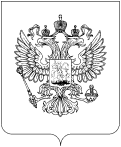 Ваше обращение поступившие в Управление Роскомнадзора по Республике Мордовия (далее - Управление) (вх. от  13.09.2018  №  01-24-592/13) рассмотрено Управлением установленным порядком в рамках полномочий, предоставленных Положением об Управлении, утвержденным приказом от 25.01.2016 года № 25 «Об утверждении Положения об Управлении Федеральной службы по надзору в сфере связи, информационных технологий  и массовых коммуникаций по Республике Мордовия». Управление Роскомнадзора по Республике Мордовия сообщает, что при обращению к ресурсу  указанного в Вашем обращении, (внесенного в систему ЕАИС под ID 104963) происходит переадресация на ресурс https://habr.com/company/regberry/blog/319776/. В выгрузке из реестра для операторов связи от 14.09.2018 ресурс https://habrahabr.ru/company/regberry/blog/319776/ не значится.Ресурсы указанные в Вашем обращении не внесены в Реестр запрещенных ресурсов, и доступ к ним Роскомнадзором не ограничивается.Вы самостоятельно можете проверять наличие записей ресурсов сети Интернет в Едином реестре запрещенной к распространению на территории Российской Федерации информации, проверить наличие доменного имени и сетевого адреса     в перечне записей, содержащих информацию о доменных именах, указателях страниц сайтов в сети «Интернет» и сетевых адресах, позволяющих идентифицировать сайты в сети «Интернет» и (или) информационные ресурсы, содержащие информацию, доступ к которой должен быть ограничен операторами связи с порядке, установленным Федеральным законом № 149-ФЗ через форму, опубликованную на сайте в сети «Интернет» http://blocklist.rkn.gov.ru/.В соответствии с п.20  Постановления Правительства РФ от 26 октября 2012 г. № 1101 "О единой автоматизированной информационной системе "Единый реестр доменных имен, указателей страниц сайтов в информационно-телекоммуникационной сети "Интернет" и сетевых адресов, позволяющих идентифицировать сайты в информационно-телекоммуникационной сети "Интернет", содержащие информацию, распространение которой в Российской Федерации запрещено" заверенная выписка из единого реестра предоставляется Федеральной службой по надзору в сфере связи, информационных технологий и массовых коммуникаций и (или) оператором реестра по запросу уполномоченного органа, владельца сайта, провайдера хостинга или оператора связи в течение 5 календарных дней.В случае если Ваш ресурс не значится в Выгрузке, а доступ к нему ограничивается, Вам необходимо обратиться к провайдеру хостинга,                      а также Вы вправе обратиться к любому провайдеру хостинга за предоставлением соответствующих услуг хостинга. Российские провайдеры хостинга в подавляющем преимуществе случаев соблюдают требования российского законодательства и крайне редко допускают блокировку своих ресурсов.Одновременно сообщаем, что отношения между пользователями (владельцами интернет-сайтов) и провайдерами хостинга регулируется нормами гражданского права.	В случае если действия с провайдером хостинга нарушают Ваши законные права, Вы вправе обжаловать их действия в судебном порядке.Приложение: Скриншоты подтверждающие отсутствие записей в выгрузке из реестра 3 файла в формате png. РОСКОМНАДЗОРУПРАВЛЕНИЕ ФЕДЕРАЛЬНОЙ СЛУЖБЫ ПО НАДЗОРУ В СФЕРЕ СВЯЗИ, ИНФОРМАЦИОННЫХ ТЕХНОЛОГИЙ И МАССОВЫХ КОММУНИКАЦИЙПО РЕСПУБЛИКЕ МОРДОВИЯ(Управление Роскомнадзорапо Республике Мордовия)ул. Коммунистическая, д.89, ком. 607, г. Саранск, 430005Справочная: (8342) 54 61 70; факс  (8342) 54 61 71E-mail: rsockanc13@rkn.gov.ru № На ООО «1С-Старт»124482, Москва г., г. Зеленоград, д. 528, кв. 17Бояркину Владимиру Николаевичу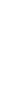 